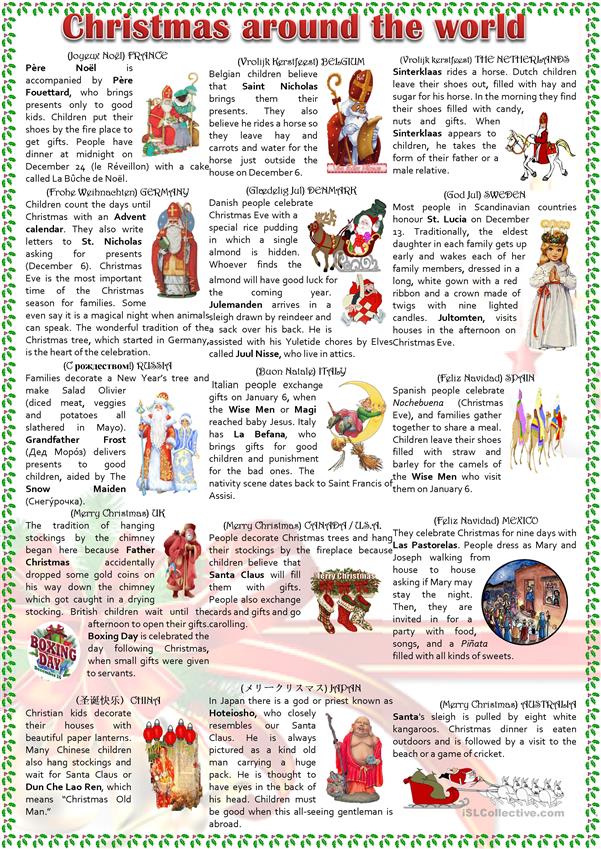 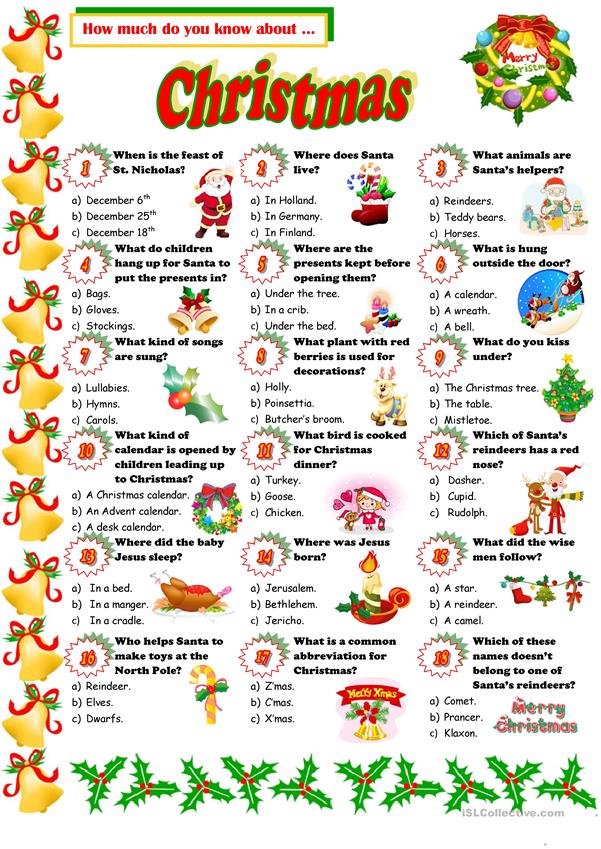 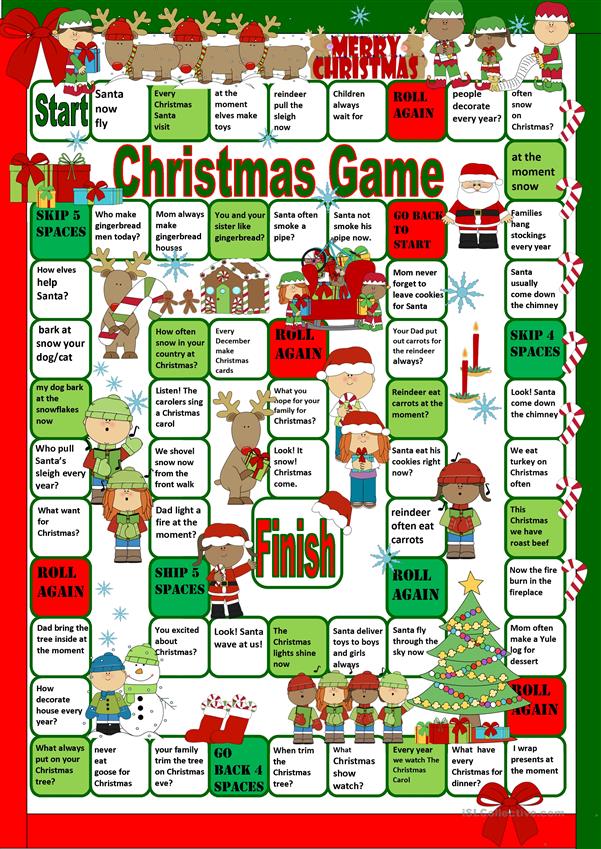 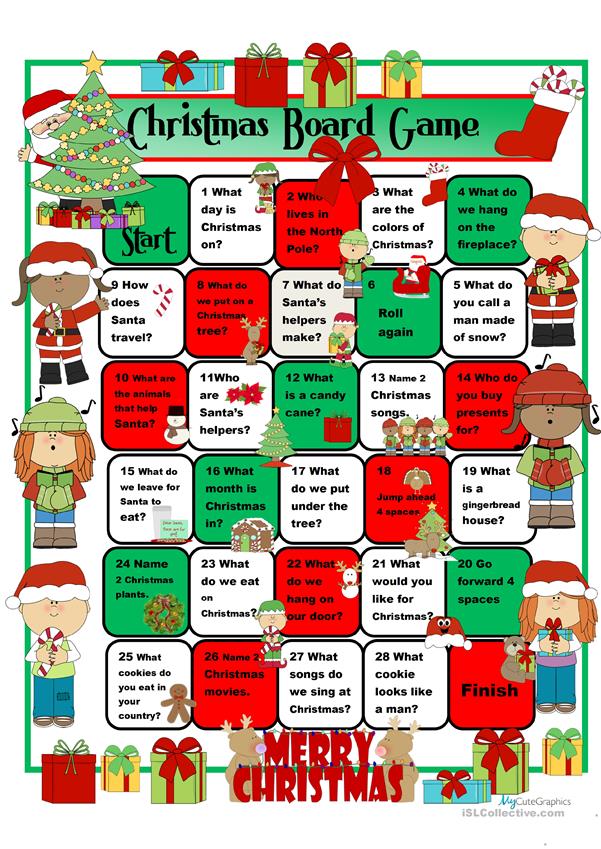 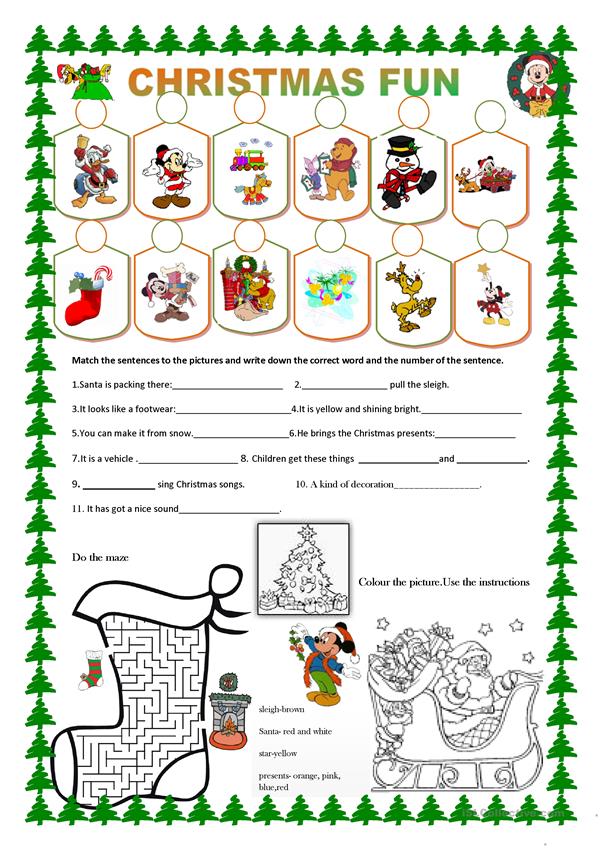 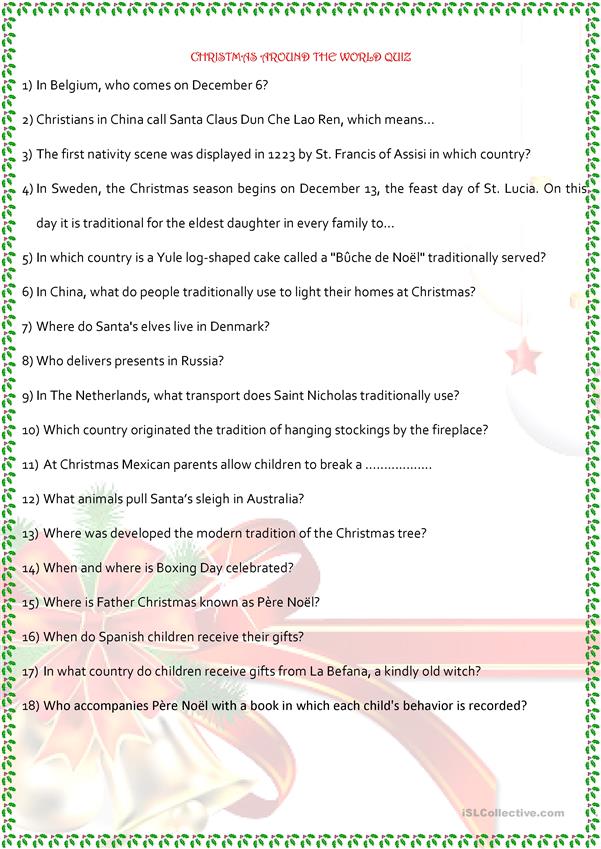 en.islcollective.com/english-esl-worksheets/christmas                                                                                                                                                 Prof. Teodora Cosma